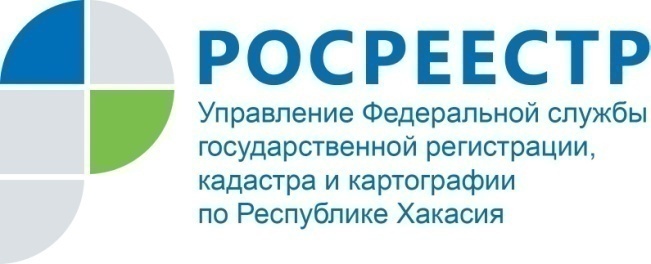 ПРЕСС-РЕЛИЗСертификат электронной подписи можно получить в Кадастровой палатеПолучить услугу по созданию и выдаче сертификатов ключей проверки усиленных квалифицированных электронных подписей в электронном виде можно в Кадастровой палате по Республике Хакасия.С 2017 года Кадастровой палатой по Республике Хакасия организовано предоставление услуг по созданию, выдаче и аннулированию (отзыву) сертификатов ключей проверки электронной подписи, а также иных услуг в области использования электронных подписей в сфере регистрации прав и кадастрового учета.Преимуществом данного вида дополнительных платных услуг является их невысокая стоимость в сравнении с другими организациями, предоставляющими аналогичные услуги, а также возможность не только экономить время, но и получить доступ к получению наиболее широкого спектра государственных услуг в одном месте.Сертификат электронной подписи будет полезен при получении услуг посредством Интернет-ресурсов, полный перечень которых представлен на сайте uc.kadastr.ru. Первоначально удостоверяющий центр выдавал сертификаты ключей проверки электронных подписей только физическим и юридическим лицам, а также кадастровым инженерам.Во втором квартале 2018 года удостоверяющий центр ФГБУ "ФКП Росреестра" приступил к выпуску сертификатов для индивидуальных предпринимателей.Заполнить заявку на выпуск сертификата можно в режиме онлайн на сайте удостоверяющего центра (uc.kadastr.ru) , это займет всего несколько минут. Получить сертификат ключа электронной подписи в электронном виде можно в офисе Филиала Кадастровой палаты по Республике Хакасия по адресу: г.Абакан, ул.Кирова 100, к. 114 О Федеральной кадастровой палатеФедеральная кадастровая палата (ФГБУ «ФКП Росреестра») – подведомственное учреждение Федеральной службы государственной регистрации, кадастра и картографии (Росреестр). Федеральная кадастровая палата реализует полномочия Росреестра в сфере регистрации прав на недвижимое имущество и сделок с ним, кадастрового учета объектов недвижимости и кадастровой оценки в соответствии с законодательством Российской Федерации.ФГБУ «ФКП Росреестра» образовано в 2011году в результате реорганизации региональных Кадастровых палат в филиалы Федеральной кадастровой палаты во всех субъектах Российской Федерации (всего 81 филиал). Директор ФГБУ «ФКП Росреестра» - Литвинцев Константин Александрович.Директор филиала ФГБУ «ФКП Росреестра» по Республике Хакасия Старунская Вера Ивановна .Контакты для СМИЕлена ФилатоваНачальник отдела контроля и анализа деятельности8 (3902) 35 84 96 (доб.2214)fgu19@19.kadastr.ru www.fkprf655017, Абакан, улица Кирова, 100, кабинет 105.